Petit Collège de     Provence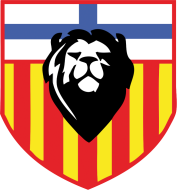 Année scolaire 2023-2024Livres pour la classe de CPAssociation Ecole de Provence42, Boulevard Emile Sicard – 13008 Marseille- tel : 04 91 77 28 46secr.primaire@ecoleprovence.frAuteurTitreEditionM.GEHINMultilecturesISTRA1162403D.GRASSETPILOTIS ED 2019HACHETTE 9782016271780